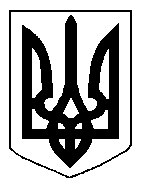 БІЛОЦЕРКІВСЬКА МІСЬКА РАДА	КИЇВСЬКОЇ ОБЛАСТІ	Р І Ш Е Н Н Я
від  29 листопада  2018 року                                                                        № 3076-60-VIIПро розгляд заяви щодо надання дозволу  на розроблення проекту землеустрою щодо відведення земельної ділянки комунальної власності в оренду ГАРАЖНОМУ КООПЕРАТИВУ «КРИСТАЛ»Розглянувши звернення постійної комісії з питань земельних відносин та земельного кадастру, планування території, будівництва, архітектури, охорони пам’яток, історичного середовища та благоустрою до міського голови від 19 липня 2018 року №306/2-17, протокол постійної комісії з питань  земельних відносин та земельного кадастру, планування території, будівництва, архітектури, охорони пам’яток, історичного середовища та благоустрою від 19 липня 2018 року №138, протокол постійної комісії з питань  земельних відносин та земельного кадастру, планування території, будівництва, архітектури, охорони пам’яток, історичного середовища та благоустрою від 18 жовтня 2018 року №147, протокол постійної комісії з питань  земельних відносин та земельного кадастру, планування території, будівництва, архітектури, охорони пам’яток, історичного середовища та благоустрою від 28 листопада 2018 року №154, заяву ГАРАЖНОГО КООПЕРАТИВУ «КРИСТАЛ» від 17 липня 2018 року №3668, відповідно до ст.ст. 12,  41, 79-1, 93, 122, 123, 124 Земельного кодексу України, ст. 50 Закону України «Про землеустрій», ч.3 ст. 24 Закону України «Про регулювання містобудівної діяльності», п. 34. ч. 1 ст. 26 Закону України «Про місцеве самоврядування в Україні», рішення Білоцерківської міської ради від 03 листопада 2016 року №319-18-VІІ «Про затвердження Генерального плану міста Біла Церква», рішення Білоцерківської міської ради від 23 лютого 2017 року №478-26-VІІ «Про забезпечення ефективного управління землями в адміністративних межах м.Біла Церква», міська рада вирішила:1.Відмовити в наданні дозволу на розроблення проекту землеустрою щодо відведення земельної ділянки комунальної власності в оренду  ГАРАЖНОМУ КООПЕРАТИВУ «КРИСТАЛ»  з цільовим призначенням  02.06. Для колективного гаражного будівництва  (вид використання – під розміщення існуючого гаражного кооперативу) за адресою: вулиця Київська, 52А,  орієнтовною площею 0,3285 га, за рахунок земель населеного пункту м. Біла Церква, відповідно до вимог ч.1 ст.134 Земельного кодексу України, а саме земельні ділянки державної чи комунальної власності або права на них (оренда, суперфіцій, емфітевзис), у тому числі з розташованими на них об'єктами нерухомого майна державної або комунальної власності, підлягають продажу окремими лотами на конкурентних засадах (земельних торгах), а саме до заяви від 17 липня 2018 року №3668 не додано документів, які посвідчують, що на даній земельній ділянці знаходиться нерухоме майно.2. Управлінню самоврядного контролю Білоцерківської міської ради вжити заходів (в тому числі провести судово-претензійну роботу) щодо звільнення самовільно зайнятої земельної ділянки.3.Контроль за виконанням цього рішення покласти на постійну комісію з питань  земельних відносин та земельного кадастру, планування території, будівництва, архітектури, охорони пам’яток, історичного середовища та благоустрою.Міський голова             	                                                                     Г. Дикий